PLAN DE TRABAJO  2023OMISI6N   DILIOA  DE TAURINAHONORABLE  AYUNTAMIENTO    CONSTITUCIONAL     D    SAN  P  ORO TLAQUEPAQUE' PLAN DE TRABAJO DE LA ADMINISTRACION   2023"COMISION EDIUCIA  DE TAURINAREGIDORA  SUSANA  INFANTE  PAREDES PRESIDENT AREGIDOR  JOSE ALFREDO  GAVINO  HERNANDEZ VOCALREGIDORA ANABEL AVILA MARTINEZ VOCALREGIDORA MARIA  PATRICIA  MEZA NUNEZVOCALi.....Q) c c co o(/') E co ()c0o0 ""CcoQ) c co oenui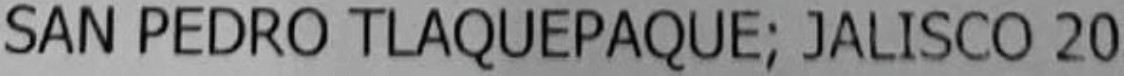 NT         I    l{f  I    I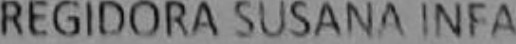 1ContenidoPLAN  DE TRABAJO   2023COMISION     DIUCIA   DE TAURINAPortada                                                                                                     pagina   1.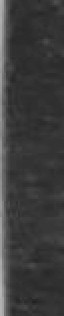 Contenido                                                                                              pagina  2.Introducci6n                                                                                          pagina 3... ,                                                                                                                                                                                   .             31s1on                                                                                                    pagrna ...       ,                                                                                                                                                                                                                    .         31s1on                                                                                                                                        pag,na      .lntegrantes                                                                                                    pagina  4. Fundamento    legal..                                                                          paginas 4, 5 y 6. Objetivo  general.                                                                                          pagina 6.Objetivos especificos                                                                                   pagina  6.REGIDORA SUSANA INFANTE  PAREDES2PLAN DE TRABAJO 2023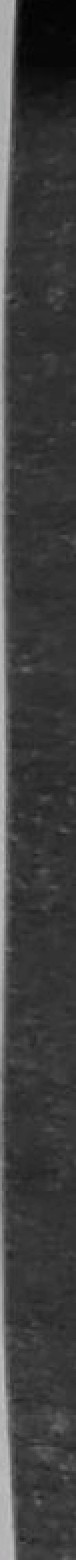 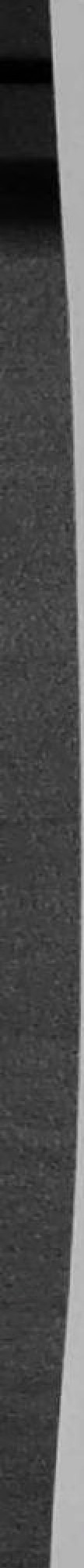 COMISION EDIUCIA  DE TAURINAlntroducci6nEl Ayuntamiento   de San  Pedro  Tlaquepaque,  Jalisco,  para el desahogo,  vigilancia   y atenci6n de los diversos  asuntos que le  corresponde   conocer como el  nivel   de gobierno  mas cerca o de primera  atenci6n  a la ciudadanfa  de nuestro municipio,  se organiza en comisiones edilicias.Misi6nLa Comisi6n  Edilicia  de Taurina  velara  por la observancia  y la aplicaci6n   de las leyes que sean aplicables  para su buen funcionamiento,   buscara alianzas de trabajo para coordinarse y generar  estrategias  donde  impulsara  la fiesta  brava  en el Municipio.VisionLa vision  es  que nuestro  Municipio,  reactive  no solo  las fiestas  taurinas,  sino que edemas  se  generen  estrategias   donde no  se  maltrate la  vida animal,   trayendo consigo un   respeto hacia   todo ser vivo.   Se  buscara   apoyar a   los pequefios productores de ganado  bovines  para su crianza, desarrollo  y prevenci6n de la  saludanimal.REGIDORA SUSANA INFANTE PAREDES3COMISION EDIUCIA  DE TAURINAlntegrantesREGIDORA SUSANA INFANTE  PAREDES, Presidenta  de la  Comisi6n  Edilicia  deTaurina.REGIDOR JOSE ALFREDO GAVINO  HERNANDEZ, Vocal  de la Comisi6n  Edilicia deTaurina.REGIDORA ANABEL AVII.AMARTINEZ, Vocal de la Comisi6n Edilicia de Taurina. REGIDORA MARIA PATRICIA MEZA NUNEZ, Vocal de la Comisi6n Edilicia de Taurina.Su  fundamento   legal lo   marca   en   REGLAMENTO DEL  GOBIERNO   Y  DE  LA ADMINISTRACION  PUBLICA DEL AYUNTAMIENTO CONSTITUCIONAL  DE SAN PEDRO TLAQUEPAQUE que a continuaci6n  se describe:Capltulo XIIDe las Comisiones y sus Atribuciones.Articu/088.-  Para el estudio,  vigilancia y atenci6n de los diversos asuntos que corresponde conocer al Ayuntamientos.  se deben nombrar  comisiones permanentes  de conformidad a /o establecido en el presente ordenamiento y en sus casos transitorias, cuyo desempeno son unipersonales o colegiadas. Estas comisiones no tienen facultades ejecutivas.Por acuerdo de/ Ayuntamiento se pueden constituir nuevas comisiones; aumentar el numero de miembros de algunas de las comisiones establecidas o modificar su integraci6n.  sicEn  el  capitulo   X nos habla del presidente de la Comisi6n,  mismo  que detallo  a continuaci6nREGIDORA SUSANA INFANTE PAREDES4COMISION  EDIUCIA DE TAURINACapltuloXIDel Presldente de Comlsl6n.Artlculo  87.-La presidencia de la comisi6n tiene las siguientes ob/igaciones:t. Dar a conocer por escrito a /os demas miembros, los asuntos encomendados a la comisi6n;II.  Convocar por escrito,  o medio  electr6nico   oficlal  tratandose   de seslones   a distancia;  a quienes integran la comisi6n cuando menos cada dos meses y las veces que se requieran para efectos def conocimiento,  estudio,  discusi6n y dictaminaci6n,  segun el caso,  de los asuntos que el Ayuntamiento,  le tume a la comisi6n que preside.Modificoci6n   oprobada  en Sesi6n de/ Pleno de/ Ayuntorniento   de fecha  29 de octubre   de  2020Ill.  Promover las visitas,  entrevistas y acciones necesarias para el eficaz cumplimiento  de susfunciones;IV. Los proyectos de ordenamientos,  reglamento o de dictamenes sobre /os asuntos tumados a la comisi6n que preside,  deben ajustarse a lo dispuesto por los articulo de/ presente reglamento;V.  Garantizar la fibre expresi6n de quienes integran la comisi6n y tomar la votaci6n en caso de opiniones divididas o en desacuerdos de los asuntos propios de la comisi6n;VI. Entregar a  la  Secretarfa de/ Ayuntamiento,  una copia de/ proyecto  de  dictamen,  con  una anticipaci6n de 72horas previas a la celebraci6n de la sesi6n en que vaya a discutirse;VII. Expedir /os citatorios a /as y /os miembros de la comisi6npara la sesi6n correspondiente, siempre por escrito,  con 48 horas de anticipaci6n y obteniendo la finna de quien recibe la notificaci6n.  Con excepci6n cuando haya urgencia de la prestaci6n de /os servicios publicos. En relaci6n  a sesiones distancia  el citatorio  sera por media electr6nico  oficial por lo menos 12 horas de anticipaci6n, siempre y cuando se traten de temas urgentes.Modificocion    oprobado  en Seslon de/ Pleno de/ Ayuntomiento   de fecha  29 de octubre  de  2020VIII. Presentar al Ayuntamiento, los acuerdos,  resoluciones o propuestas de tiictsmenes  de /os asuntos que le competen a la comisi6n que preside, para que estos sean analizados,  discutidos y aprobados en su caso;IX. Tener bajo su resguardo los documentos relacionados con /os asuntos que se tumen para su estudio por la comisi6n que preside y ser responsable de los mismos;X. Presentar al Ayuntamiento,  informes trimestrales de las actividades realizadas por la comisi6n que preside;XI. Comunicar a los integrantes de la comisi6n que preside, la prioridad que reviste asistir regular y puntualmente a las reuniones de comisi6n; yXII. Las aemes que por acuerdo comisi6n o de/ Ayuntamiento se le encomienden. sicLas atribuciones  que se tiene como Comisi6n Edilicia son las siguientes:Articu/0117.-Compete  a la Comisi6n Taurina:I.  Velar por la aplicaci6n y observancia de las disposiciones  normativas en la materia;II.  Proponer  y  dictaminar  las  iniciativas  que  en la  materia  sean  sometidas a consideraci6n delAyuntamiento;Ill. Coordinar los trabajos y proponer las estrategias y actividades  que impulsen  la Fiesta Brava enel Municipio;REGIDORA SUSANA INFANTE PAREDES5PLAN DE TRABAJO 2023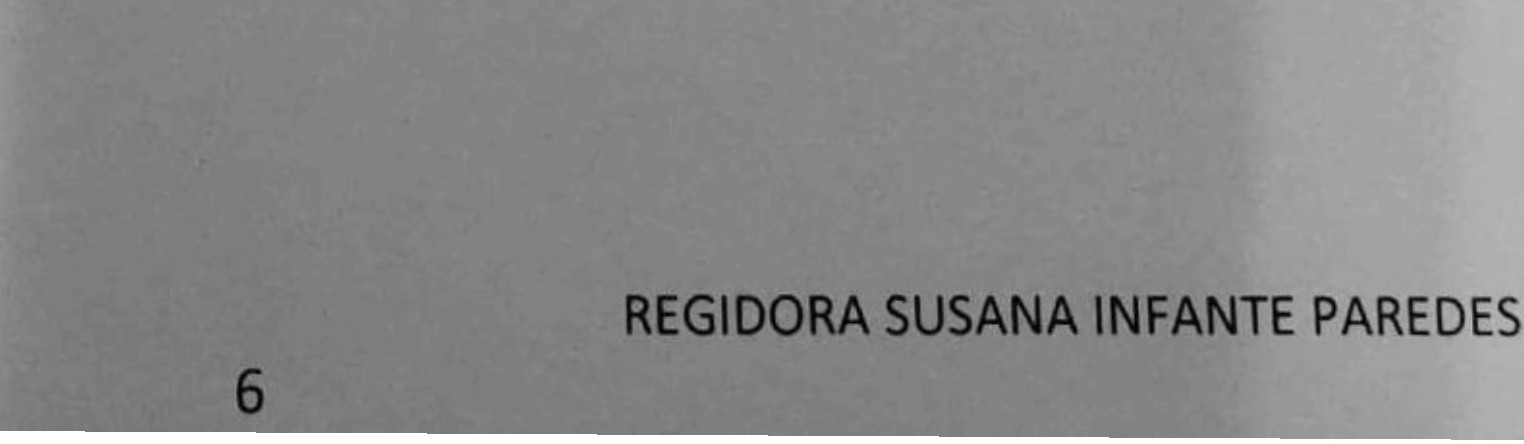 COMISION  EDIUCIA  DE TAURINAIV. Proponer al Presidente Municipal la designaci6n   de: el Juez de Plaza, Asesor Tecnico,  Medico de Plaza y Veterinario  de Plaza para sus respectivos nombramientos; yV. Orientar y asesorar  a quien funja como titular de la Presidencia Municipal en la materia. SicObjetivo generalAunado a su marco Jurfdico Municipal, esta Comisi6n trabajara  de manera colegiada para revisar los asuntos que esten pendientes,  edemas de Proponer, Dictaminar y elaborar	iniciativas  estableciendo una  Agenda,  con  fundamento  en   los requerimientos	propios  del   quehacer Administrative, necesarios para  un mejoramiento y fortalecimiento  mismos de la Comisi6n.Objetivos espedficosProponer Iniciativas  donde  la Comisi6n se fortalezca.Convocar  a las sesiones  de Comisi6n para el buen funcionamiento  administrative. Participar en los Turnes a Comisi6n  donde  seamos  convocados,  que vengan  delPleno del Ayuntamiento.